مركز الطالبات ذوات الاعاقة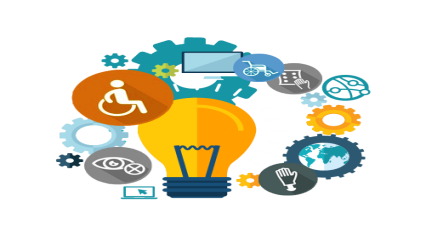 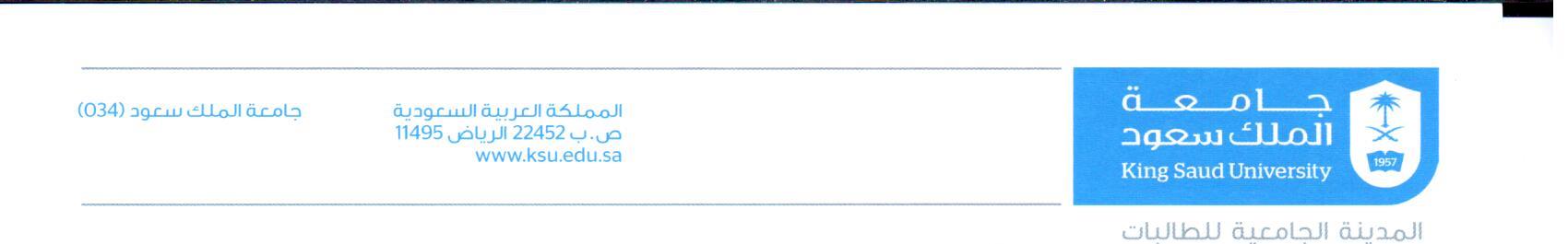 استعارة جهازأولاً/ بيانات أولية ثانياً/ معلومات عن مقدم الطلبالمستندات المطلوبة : صورة من البطاقة الجامعية                                                                                         المشرفة على مركز الطالبات ذوات الاعاقة                                                                                                أ.مي بنت عبد الرحمن الفاخرينوع الجهاز المراد استعارتهآلة البيركنزالعصا البيضاءجهاز تكبير محمولنوع الجهاز المراد استعارتهسطر الكترونيغير ذلك  ............................................غير ذلك  ............................................الغرضالاسمالكليةالقسمرقم الجوالالتوقيع